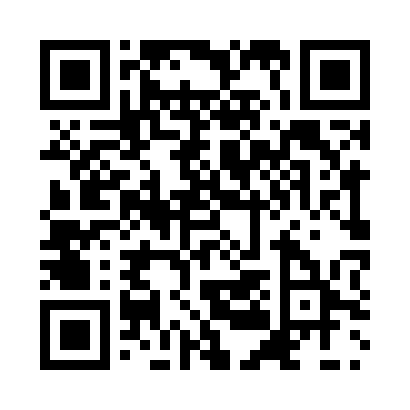 Prayer times for Goakandi, BangladeshWed 1 May 2024 - Fri 31 May 2024High Latitude Method: NonePrayer Calculation Method: University of Islamic SciencesAsar Calculation Method: ShafiPrayer times provided by https://www.salahtimes.comDateDayFajrSunriseDhuhrAsrMaghribIsha1Wed4:085:2912:023:296:347:562Thu4:075:2912:013:296:357:563Fri4:065:2812:013:286:357:574Sat4:055:2712:013:286:367:585Sun4:045:2712:013:286:367:586Mon4:045:2612:013:286:377:597Tue4:035:2512:013:276:378:008Wed4:025:2512:013:276:388:009Thu4:015:2412:013:276:388:0110Fri4:005:2412:013:276:398:0211Sat4:005:2312:013:276:398:0312Sun3:595:2212:013:266:408:0313Mon3:585:2212:013:266:408:0414Tue3:575:2112:013:266:418:0515Wed3:575:2112:013:266:418:0516Thu3:565:2012:013:266:428:0617Fri3:555:2012:013:266:428:0718Sat3:555:2012:013:256:438:0819Sun3:545:1912:013:256:438:0820Mon3:545:1912:013:256:448:0921Tue3:535:1812:013:256:448:1022Wed3:525:1812:013:256:458:1023Thu3:525:1812:013:256:458:1124Fri3:515:1712:013:256:468:1225Sat3:515:1712:023:256:468:1226Sun3:515:1712:023:256:478:1327Mon3:505:1712:023:256:478:1428Tue3:505:1612:023:256:488:1429Wed3:495:1612:023:246:488:1530Thu3:495:1612:023:246:488:1531Fri3:495:1612:023:246:498:16